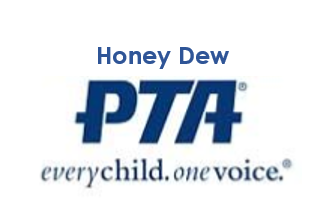 General Meeting MinutesJanuary 28, 2020	3:30 – 4:15Honey Dew LibraryIn attendance: Georgia Carlton, Michelle Brunner, Ivette Escobedo, Tonicia Yancey, Amy Losoya, Britnae Sanelli, Karmonda Pearson, Ana Mazon, Kori Kickbush, Katie Faraco-Hadlock, Amy Smart, Natasha Ramirez, Megan Haack, Kim Motley, Michelle Animas, Faamaoni Pese, Thi Nguyen, Tracey Soran, Jenna Alleger, Lauren Porter, Dorian Danielson, Joseph Shiraef, Kristin Shiraef, Rebecca L’Amour, Courtney Wilson, Sara Emerson, Misty Mbadugha Meeting called to order at: 3:30 by acting chair, Katie Faraco-HadlockTopics discussed: Agenda was briefly reviewed.  Purpose of PTA and membership.  Principal Mbadugha spoke of PTA’s role in funding field trips, etc. Need to fill executive board positions of vice president, treasurer, and secretary and possibly other chair positions such as membership and specific events. Break out groups: Tables discussed vision for PTA – fundraising, events, and ways to increase involvement.  Groups shared out some ideas.  Katie Faraco-Hadlock collected the notes from each table to compile ideas.Adjournment: 4:10